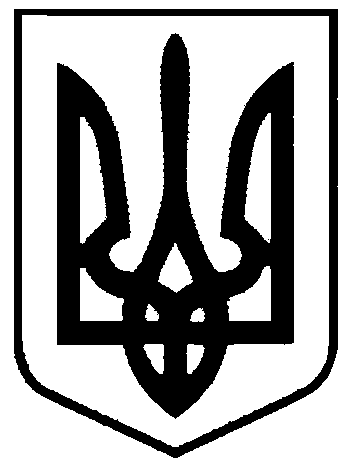 СВАТІВСЬКА МІСЬКА РАДАСЬОМОГО СКЛИКАННЯП’ЯТА  ТРЕТЯ СЕСІЯРІШЕННЯвід   30 червня   2016 р.    	                     м. Сватове                                   “Про створення органу приватизації  житлового фонду територіальної громадиСватівської  міської радиЗ метою реалізації права громадян на приватизацію житла, забезпечення виконання повноважень виконавчих органів міської ради, здійснення контролю за додержанням чинного законодавства щодо питань приватизації державного житлового фонду, відповідно до частини першої статті 8 Закону України «Про приватизацію державного житлового фонду», Закону України «Про забезпечення реалізації житлових прав мешканців гуртожитків»,  керуючись статтею 25, пунктом 30 частини 1 статті 26 Закону України «Про місцеве самоврядування в Україні», Положенням про порядок передачі квартир (будинків), жилих приміщень у гуртожитках у власність громадян, затвердженим  наказом міністерства Житлово-комунального господарства України від 16.12.2009 року №396 Сватівська міська радаВ И Р І Ш И Л А:1.Створити орган приватизації житлового фонду,який перебуває у комунальній власності Сватівської міської ради та затвердити у складі:2.Затвердити Положення про орган приватизації житлового фонду, який перебуває у комунальній власності Сватівської міської ради (додається).3.Право підписувати розпорядження органу приватизації, свідоцтва про право власності на житло надається керівнику органу приватизації. 4.Доручити секретарю органу приватизації завести:    -   журнал реєстрації заяв та прийнятих документів;-   журнал обліку видачі свідоцтв про право власності на квартири (будинки), жилі приміщення у гуртожитках;-   книгу реєстрації квартир (будинків), жилих приміщень у гуртожитках, кімнат у комунальних квартирах, що належать громадянам на праві приватної (спільної сумісної, спільної часткової) власності.5. Контроль за виконанням даного рішення покласти на постійну комісію з питань соціального захисту населення, законності і правопорядку.Сватівський міський голова                                          Є.В. РибалкоП О Л О Ж Е Н Н Япро орган приватизації житлового фонду,який перебуває у комунальній власності  Сватівської міської  радиПоложення розроблено відповідно до Закону України «Про приватизацію державного житлового фонду», Закону України «Про забезпечення реалізації житлових прав мешканців гуртожитків», Наказу Міністерства з питань житлово-комунального господарства України від 16.12.2009р. № 396 «Про затвердження Положення про порядок передачі квартир (будинків), жилих приміщень у гуртожитках у власність громадян» іншими нормативними актами і визначає правові основи, повноваження, порядок діяльності органу приватизації та порядок передачі квартир (будинків, житлових приміщень в гуртожитку) у власність громадян.1. Загальні положення, склад і порядок роботи 1.     Орган приватизації житлового фонду (надалі - орган приватизації), що перебуває у комунальній власності Сватівської міської ради, є постійно діючим органом, створеним при виконавчому комітеті  Сватівської міської ради з метою розгляду питань щодо передачі у власність громадянам квартир у багатоквартирних будинках та одноквартирних будинків, які використовуються громадянами на підставі договору найму у спосіб та на умовах, визначених Законом України «Про приватизацію державного житлового фонду».2.     Орган приватизації є колегіальним органом, що діє на громадських засадах, кількісний і персональний склад якого затверджується рішенням сесії Сватівської міської  ради.3.     Засідання органу приватизації проводяться по мірі надходження заяв. Засідання є правомочним, якщо на ньому присутні 2/3 членів від загального складу. Рішення приймається простою більшістю голосів.4.     Очолює орган приватизації  – Сватівський міський голова.5.     Кожен член органу приватизації має один голос. Рішення органу приватизації  приймаються відкритим голосуванням більшістю голосів членів комісії, присутніх на засіданні. За однакової кількості голосів вирішальним є голос голови комісії. Член комісії, незгодний з прийнятим рішенням, має право висловити окрему думку, яка в письмовій формі додається до протоколу засідання органу приватизації.6.     Протоколи засідань органу приватизації у триденний строк оформлюються та підписуються головою комісії та секретарем.7.     Орган приватизації:-         уточнює та складає списки громадян, які зареєстровані в квартирах після 1993 року;-         затверджує списки громадян України, які мають право на одержання приватизаційних паперів у чотирьох примірниках: два з яких передає на безстрокове зберігання до ТВБВ № 10024/023 філії –  Луганського обласного управління АТ «Ощадбанк», один спеціалісту з реєстрації місця про живання та ведення реєстру територіальної громади, а один залишає на зберігання в міській раді;-         приймає рішення щодо видачі дублікатів свідоцтв про право власності на житло, внесення змін у свідоцтва про право власності на житло, скасування розпорядження про приватизацію житла та анулювання свідоцтва про право власності на житло у випадках, передбачених законодавством;-         розглядає скарги та заяви громадян з питань приватизації житла; вирішує питання, законодавчо не врегульовані, які виникають під час приватизації житла, але вирішення яких не суперечить вимогам законодавства України;-         контролює відповідність вимогам законодавства України архівних документів щодо приватизованих квартир при передачі відомчого житлового фонду у комунальну власність територіальної громади Сватівської міської ради8.     Передача квартир (будинків, житлових приміщень в гуртожитку) у власність громадян здійснюється на підставі рішення органу приватизації, що приймається не пізніше одного місяця з дня одержання заяви громадянина.9.     Збір, реєстрацію, підготовку та оформлення документів про передачу у власність громадян квартир (будинків, житлових приміщень в гуртожитку) здійснює секретар органу приватизації.10. Передача займаних квартир (будинків, житлових приміщень в гуртожитку) в приватну (для одиноких наймачів) та у спільну (сумісну або часткову) власність здійснюється за письмовою згодою всіх повнолітніх (віком від 18 і більше років) членів сім’ї з обов’язковим визначенням уповноваженого власника квартири (будинку, житлового приміщення в гуртожитку).      До членів сім’ї наймача включаються лише громадяни, які постійно мешкають у квартирі (будинку, житловому приміщенні в гуртожитку) разом з наймачем або за якими зберігається право на житло.11. Передача житла у власність громадян здійснюється безоплатно, виходячи з розрахунку санітарної норми (21 квадратний метр загальної площі на наймача і кожного члена сім’ї та додатково 10 квадратних метрів на сім’ю).2. Склад документів і порядок їх оформленняпри передачі житла у власність громадян12. Громадянин, який виявив бажання приватизувати займану ним і членами його сім’ї на умовах найму квартиру (одноквартирний будинок, житлове приміщень в гуртожитку), звертається в орган приватизації, де отримує бланк заяви та необхідну консультацію.       Заяву підписують всі повнолітні члени сім’ї. Згода тимчасово відсутніх членів сім’ї наймача на приватизацію квартири (будинку, житлового приміщення в гуртожитку) підтверджується письмово і додається до заяви.13. При оформленні заяви на приватизацію квартири (будинку, житлового приміщення в гуртожитку) громадянин додає:-         довідку про склад сім’ї та займані приміщення від комунального підприємства (форма 2), у довідці вказуються члени сім’ї наймача, які зареєстровані (прописані) та мешкають разом з ним, а також тимчасово відсутні особи, за якими зберігається право на житло, відомості про займані наймачем приміщення та їх площу згідно технічного паспорта;-         оригінал та копію технічного паспорта на квартиру (будинок, житлове приміщення в гуртожитку), виготовленого БТІ;-         копію документа, на підставі якого громадянин набув право найму квартири (будинку, житлового приміщення в гуртожитку) (ордер, рішення та інше);-         копії паспортів повнолітніх членів сім’ї, копії свідоцтв про народження дітей;-         для громадян, які зареєстровані (прописані) у житловому приміщенні після 1993 року, документи, де вони проживали до цього часу і документи про те, чи за попереднім місцем проживання не брали участі у безплатній приватизації житла.14. Оформлена заява на приватизацію квартири (будинку, житлового приміщення в гуртожитку) з доданими до неї документами подаються громадянином секретарю органу приватизації, який проводить її реєстрацію.15. Зареєстрована заява з пакетом долучених документів подається на чергове засідання органу приватизації для подальшого її розгляду та вирішенні по суті.16. Орган приватизації, в разі потреби, уточнює необхідні для розрахунків дані в залежності від складу сім’ї і розміру загальної площі квартири (будинку, житлового приміщення в гуртожитку), оформляє розрахунки та видає розпорядження.17. Під час проведення приватизації житла готує на кожного громадянина приватизаційні платіжні доручення на використану суму житлового чека для перерахування платіжних сум з депозитних рахунків громадян на рахунок загального фонду  міського бюджету.18. При відповідності поданих документів нормам чинного законодавства, проведення банком операцій по відкриттю приватизаційних рахунків і здійснення з них платежів орган приватизації приймає рішення про передачу житлових приміщень у власність громадян та за наявності копії платіжного доручення, посвідченого банком видає свідоцтво про право власності згідно встановленого зразка.19. Свідоцтво на право власності на квартиру (будинок, житлових приміщень в гуртожитку) підлягає обов’язковій реєстрації відповідно до чинного законодавства.20. Кожний громадянин, який приватизував займане ним житло безоплатно, з компенсацією чи з доплатою, вважається таким, що використав право на безоплатне одержання житла від держави. Одержання нового житла у держави може здійснюватися на платній основі з використанням одержаних при приватизації житлових чеків.3. Заключні положення 21. Припинення діяльності органу приватизації здійснюється у встановленому законодавством порядку за рішенням сесії Сватівської міської ради. Рибалко Євген Вікторович -   Сватівський міський голова, керівник органу приватизації; Жаданова Людмила Василівна    - перший заступник міського голови, заступник керівника органу приватизації;Ачкасова Світлана Олексіївна-   провідний спеціаліст – юрист Сватівської міської ради, секретар органу приватизації;Жестовський Сергій Вікторович -   провідний спеціаліст з питань житлово-комунального господарства міської ради; Луньов Анатолій Євгенович-   керуючий справами (секретар) виконавчого комітету Сватівської міської ради;